Paulton Toad Patrol Risk AssessmentSpring 2022Paulton Toad Patrol Risk AssessmentSpring 2022Paulton Toad Patrol Risk AssessmentSpring 2022Paulton Toad Patrol Risk AssessmentSpring 2022Paulton Toad Patrol Risk AssessmentSpring 2022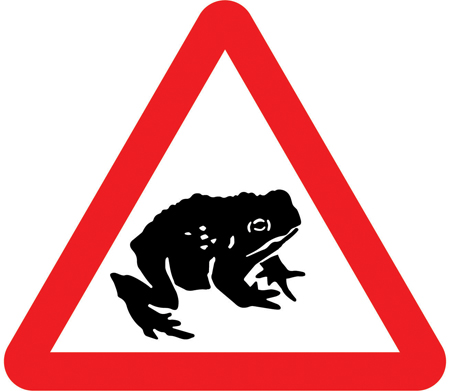 Risk assessor: Rozy Gray & Andy Ryder  			Date of risk assessment: 5th Dec 2021 Risk assessor: Rozy Gray & Andy Ryder  			Date of risk assessment: 5th Dec 2021 Risk assessor: Rozy Gray & Andy Ryder  			Date of risk assessment: 5th Dec 2021 Risk assessor: Rozy Gray & Andy Ryder  			Date of risk assessment: 5th Dec 2021 Risk assessor: Rozy Gray & Andy Ryder  			Date of risk assessment: 5th Dec 2021 Risk assessment No:RG2022PTPHazardNature of riskWho is at riskDegree of riskPrevention/Control MeasuresAdjusted degree of riskCovid 19Risk of transmission or infectionVolunteersModerate – High depending on local R rateVolunteers to follow local tier guidance at all times and not to patrol or move between tiers if against current guidance.Volunteers to keep at least 1 meter away from other volunteers and avoid any physical contactVolunteers to wear facemasks when interacting with other volunteers Volunteers to use only their own equipment & not to swap bucketsVolunteers to wash hands/sanitise after patrollingPlease don’t pick up amphibians if you have used hand sanitiser. It will likely kill them.Low – Moderate depending on local R rateAdverse weather conditionsCold, wet & windy conditions could lead to accidents or adverse health issues such as hypothermia VolunteersModerateInform volunteers of the need to wear appropriate weatherproof clothing and footwear.  Volunteers to carry mobile phone in case of emergency.LowRisk or injury from passing motorised & non-motorised vehicles including almost silent E-ScootersRisk varying from minor collisions with bicycles to potentially fatal car accidents.
Bristol Road is a 30mph/ national speed limit road. There is no pavement so risk of close contact with road traffic. No streetlights and hills risks volunteers not being seen by road traffic. VolunteersHighVolunteers to wear high-visibility jackets, use torches at all times, to patrol in pairs and follow safety guidelines provided.Volunteers to stand to side when vehicles approach and to be wary at all times. Volunteers to stay alert for vehicles and bicycles at all times and to provide plenty of space when they are passing. Volunteers never to risk personal safety to save an animal at risk from approaching vehicle.   ModerateCrimeThreat of verbal abuse or physical attackVolunteersLowPatrol activity to be publicised prior to commencing.  Volunteers to patrol in pairs where possible. Volunteers to carry mobile phones.  Volunteers briefed on the need to avoid confrontation and to present themselves in a courteous fashion at all times. Police given prior notification of patrol activities and to be notified of any suspicious or threatening behaviour witnessed or experienced during patrols. Volunteers asked not to carry valuables.LowDeep waterMinimal risk of drowning when patrolling near bodies of water.VolunteersLowNo need to release amphibians into water. Can be released away from road on same side as lake.  If access to lake area is required at any time then volunteers to remain at least 2m from water’s edge. Volunteers to work in pairs whenever possible.  Torches to be used at all times.Very LowEnvironmental/geographical factorsRisk of slipping, tripping or falling on wet paths, slopes or muddy banks.  Risk of cuts, scratches and grazes from thorns, wire fences and litter.  Injuries varying from trivial scratches or cuts to sprains, fractures and serious infections or tetanus.VolunteersModerate Inform volunteers of the need to wear appropriate weatherproof clothing and footwear.  Volunteers to carry mobile phone in case of emergency.
Where possible volunteers to familiarise themselves with patrol area during daylight hours and to stick to paths and well-lit areas to minimise risk or accidents.LowBiological factorsInjury varying from trivial insect bites to waterborne diseases and serious animal bites.VolunteersLowOnly amphibians to be handled by volunteers. No UK Amphibian species poses any physical threat to humans and volunteers advised of the need to wash their hands after handling. Any non-amphibians encountered only to be handled by co-ordinator. Likelihood of encountering harmless grass snakes is very low after dark and adders not found at this site. 
Volunteers warned of the need to avoid geese and swans if encountered. 
Volunteers encouraged to cover legs and arms due to weather conditions so risk of insect bites is minimal.Ensure that cuts and scratches are covered with waterproof plasters or microspore tape and any new injuries are correctly treated. Any injuries must be treated and where appropriate, tetanus vaccination recommended. LowYou must read and sign this form prior to performing survey work You must read and sign this form prior to performing survey work SignedPrint NameDateDate